MOONDOE’S COFFEE AND CORPSES – CHOICE BBobo’s Mug for Your JoJoeWhen used at room temperature (70°F), Bobo’s Mug for Your JoJoe can hold coffee up to 200°F and will maintain the temperature of your coffee between 180°F and 130°F for a full hour!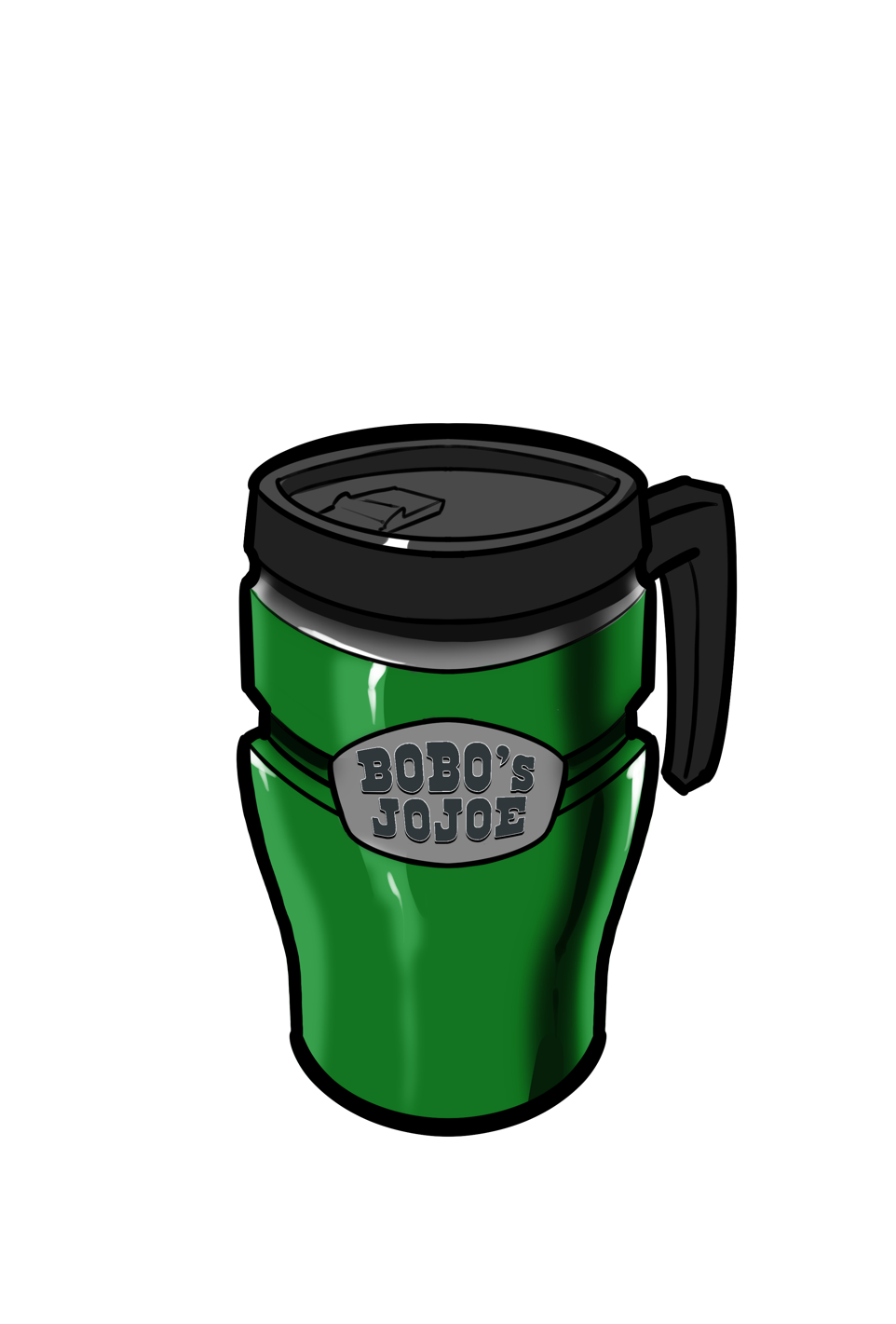 